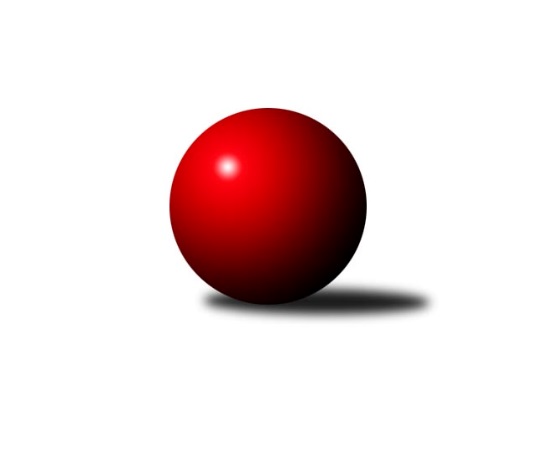 Č.7Ročník 2023/2024	12.11.2023Nejlepšího výkonu v tomto kole: 2651 dosáhlo družstvo: TJ Sokol Bohumín DOkresní přebor Ostrava 2023/2024Výsledky 7. kolaSouhrnný přehled výsledků:TJ Michálkovice  B	- TJ VOKD Poruba C	5:3	2208:2190	6.0:6.0	6.11.TJ Unie Hlubina ˝D˝	- TJ Sokol Bohumín D	1:7	2484:2651	5.0:7.0	6.11.TJ Sokol Bohumín E	- TJ Unie Hlubina C	6:2	2403:2333	7.0:5.0	7.11.SKK Ostrava C	- SKK Ostrava B		dohrávka		6.12.Tabulka družstev:	1.	TJ Sokol Bohumín D	7	6	0	1	40.0 : 16.0 	52.0 : 32.0 	 2492	12	2.	TJ Unie Hlubina C	7	5	0	2	35.0 : 21.0 	48.5 : 35.5 	 2435	10	3.	TJ Sokol Bohumín E	7	4	0	3	31.0 : 25.0 	44.5 : 39.5 	 2379	8	4.	SKK Ostrava B	5	3	0	2	23.0 : 17.0 	29.5 : 30.5 	 2364	6	5.	SKK Ostrava C	6	3	0	3	23.0 : 25.0 	32.5 : 39.5 	 2372	6	6.	TJ Michálkovice  B	6	3	0	3	21.0 : 27.0 	29.0 : 43.0 	 2316	6	7.	TJ VOKD Poruba C	7	2	0	5	22.0 : 34.0 	43.0 : 41.0 	 2249	4	8.	TJ Unie Hlubina ˝D˝	7	0	0	7	13.0 : 43.0 	33.0 : 51.0 	 2194	0Podrobné výsledky kola:	 TJ Michálkovice  B	2208	5:3	2190	TJ VOKD Poruba C	Libor Pšenica	 	 191 	 179 		370 	 1:1 	 372 	 	187 	 185		Jaroslav Hrabuška	Radek Říman	 	 196 	 192 		388 	 1:1 	 380 	 	178 	 202		Roman Klímek	Hana Vlčková	 	 196 	 186 		382 	 1:1 	 339 	 	148 	 191		Libor Radomský	Radek Hurník *1	 	 134 	 180 		314 	 0:2 	 379 	 	189 	 190		Jiří Číž	Jan Ščerba	 	 196 	 210 		406 	 2:0 	 345 	 	179 	 166		Helena Martinčáková	Radomíra Kašková	 	 185 	 163 		348 	 1:1 	 375 	 	181 	 194		Marian Mesárošrozhodčí:  Vedoucí družstevstřídání: *1 od 51. hodu Roman RaškaNejlepší výkon utkání: 406 - Jan Ščerba	 TJ Unie Hlubina ˝D˝	2484	1:7	2651	TJ Sokol Bohumín D	Michaela Černá	 	 230 	 194 		424 	 1:1 	 430 	 	197 	 233		Václav Kladiva	Alena Koběrová	 	 226 	 201 		427 	 1:1 	 451 	 	215 	 236		Hana Zaškolná	Libor Mendlík	 	 204 	 178 		382 	 0:2 	 477 	 	255 	 222		Markéta Kohutková	Roman Grüner	 	 217 	 223 		440 	 2:0 	 377 	 	216 	 161		Vojtěch Zaškolný	Ondřej Valošek	 	 217 	 167 		384 	 1:1 	 455 	 	213 	 242		Miroslav Paloc	Lubomír Jančar	 	 216 	 211 		427 	 0:2 	 461 	 	226 	 235		Lucie Stočesovározhodčí:  Vedoucí družstevNejlepší výkon utkání: 477 - Markéta Kohutková	 TJ Sokol Bohumín E	2403	6:2	2333	TJ Unie Hlubina C	Lubomír Richter	 	 208 	 212 		420 	 2:0 	 380 	 	185 	 195		Karel Lomozník	Lukáš Modlitba	 	 203 	 252 		455 	 2:0 	 389 	 	191 	 198		Josef Hájek	Martin Ševčík	 	 198 	 163 		361 	 1:1 	 392 	 	189 	 203		Veronika Rybářová	Andrea Rojová	 	 190 	 198 		388 	 1:1 	 376 	 	174 	 202		František Tříska	Miroslava Ševčíková	 	 221 	 201 		422 	 1:1 	 384 	 	170 	 214		Lukáš Trojek	Janka Sliwková	 	 179 	 178 		357 	 0:2 	 412 	 	190 	 222		Vojtěch Dančíkrozhodčí:  Vedoucí družstevNejlepší výkon utkání: 455 - Lukáš ModlitbaPořadí jednotlivců:	jméno hráče	družstvo	celkem	plné	dorážka	chyby	poměr kuž.	Maximum	1.	Martin Futerko 	SKK Ostrava C	452.33	306.1	146.3	4.0	4/4	(477)	2.	Lukáš Modlitba 	TJ Sokol Bohumín E	446.50	299.3	147.2	4.0	4/4	(474)	3.	Hana Zaškolná 	TJ Sokol Bohumín D	440.13	306.8	133.4	7.8	2/2	(467)	4.	Lucie Stočesová 	TJ Sokol Bohumín D	431.88	301.6	130.3	7.4	2/2	(461)	5.	Jiří Koloděj 	SKK Ostrava B	430.38	292.5	137.9	3.9	4/4	(468)	6.	Lukáš Trojek 	TJ Unie Hlubina C	426.93	297.8	129.1	10.2	3/3	(462)	7.	Markéta Kohutková 	TJ Sokol Bohumín D	426.05	295.3	130.8	8.8	2/2	(477)	8.	Lubomír Jančar 	TJ Unie Hlubina ˝D˝	416.83	291.8	125.0	6.2	3/4	(438)	9.	Filip Országh 	TJ Unie Hlubina C	416.25	283.5	132.8	8.0	2/3	(441)	10.	Jan Ščerba 	TJ Michálkovice  B	414.78	285.6	129.2	6.2	3/3	(434)	11.	Miroslav Paloc 	TJ Sokol Bohumín D	413.25	287.5	125.8	8.5	2/2	(455)	12.	Miroslava Ševčíková 	TJ Sokol Bohumín E	410.46	288.2	122.3	5.7	4/4	(471)	13.	Michaela Černá 	TJ Unie Hlubina ˝D˝	409.67	277.5	132.2	7.8	3/4	(429)	14.	Libor Pšenica 	TJ Michálkovice  B	407.00	286.4	120.6	7.1	3/3	(442)	15.	Karel Lomozník 	TJ Unie Hlubina C	406.40	279.9	126.5	9.6	3/3	(472)	16.	Václav Kladiva 	TJ Sokol Bohumín D	405.38	290.5	114.9	11.8	2/2	(430)	17.	Vojtěch Zaškolný 	TJ Sokol Bohumín D	404.95	285.5	119.5	9.9	2/2	(441)	18.	Miroslav Heczko 	SKK Ostrava C	404.38	285.9	118.5	7.9	4/4	(436)	19.	Josef Hájek 	TJ Unie Hlubina C	402.50	292.3	110.3	11.0	2/3	(461)	20.	Jaroslav Čapek 	SKK Ostrava B	401.50	292.0	109.5	11.0	4/4	(449)	21.	Vojtěch Dančík 	TJ Unie Hlubina C	401.20	289.6	111.6	10.5	3/3	(424)	22.	Zdeněk Kuna 	SKK Ostrava B	400.50	283.3	117.2	11.5	3/4	(420)	23.	Blažena Kolodějová 	SKK Ostrava B	399.75	285.1	114.6	10.5	4/4	(470)	24.	Josef Paulus 	TJ Michálkovice  B	397.50	288.0	109.5	14.0	2/3	(413)	25.	Veronika Rybářová 	TJ Unie Hlubina C	396.56	281.3	115.2	9.7	3/3	(437)	26.	Roman Klímek 	TJ VOKD Poruba C	396.17	286.0	110.2	6.8	3/4	(416)	27.	Andrea Rojová 	TJ Sokol Bohumín E	390.78	274.8	116.0	9.6	3/4	(464)	28.	Lubomír Richter 	TJ Sokol Bohumín E	389.79	276.4	113.4	12.0	4/4	(420)	29.	Roman Grüner 	TJ Unie Hlubina ˝D˝	387.17	276.1	111.1	10.9	4/4	(464)	30.	František Tříska 	TJ Unie Hlubina C	386.89	277.7	109.2	15.8	3/3	(449)	31.	Radek Říman 	TJ Michálkovice  B	385.33	271.0	114.3	9.7	2/3	(424)	32.	Miroslav Futerko 	SKK Ostrava C	384.25	270.3	114.0	11.0	4/4	(409)	33.	Hana Vlčková 	TJ Michálkovice  B	384.11	285.2	98.9	13.7	3/3	(400)	34.	Jiří Číž 	TJ VOKD Poruba C	383.17	272.1	111.1	10.5	3/4	(402)	35.	Janka Sliwková 	TJ Sokol Bohumín E	382.71	280.1	102.6	14.2	4/4	(415)	36.	Tomáš Polášek 	SKK Ostrava B	382.00	280.7	101.3	10.7	3/4	(401)	37.	Marian Mesároš 	TJ VOKD Poruba C	381.67	282.8	98.8	14.2	4/4	(402)	38.	Jaroslav Hrabuška 	TJ VOKD Poruba C	381.63	269.7	111.9	9.8	4/4	(408)	39.	Jakub Kožík 	SKK Ostrava C	380.75	274.8	106.0	13.8	4/4	(393)	40.	Miroslav Futerko 	SKK Ostrava C	377.58	272.6	105.0	12.8	4/4	(396)	41.	Přemysl Janalík 	TJ VOKD Poruba C	374.00	268.6	105.4	11.3	3/4	(411)	42.	Zdeněk Franek 	TJ Sokol Bohumín D	373.63	269.6	104.0	12.0	2/2	(411)	43.	Rostislav Hrbáč 	SKK Ostrava B	370.13	257.6	112.5	14.0	4/4	(389)	44.	Roman Raška 	TJ Michálkovice  B	364.50	265.3	99.2	16.5	3/3	(394)	45.	Jan Kožík 	SKK Ostrava C	364.33	256.3	108.0	12.3	3/4	(388)	46.	Helena Martinčáková 	TJ VOKD Poruba C	363.75	260.8	102.9	11.8	3/4	(383)	47.	Martin Ševčík 	TJ Sokol Bohumín E	360.25	263.0	97.3	16.3	4/4	(404)	48.	Ondřej Valošek 	TJ Unie Hlubina ˝D˝	354.17	253.7	100.5	14.7	3/4	(384)	49.	Alena Koběrová 	TJ Unie Hlubina ˝D˝	352.33	266.1	86.3	17.7	4/4	(427)	50.	Libor Mendlík 	TJ Unie Hlubina ˝D˝	350.00	251.3	98.7	14.7	3/4	(382)	51.	Josef Kyjovský 	TJ Unie Hlubina ˝D˝	340.13	254.3	85.9	17.5	4/4	(391)	52.	Radomíra Kašková 	TJ Michálkovice  B	332.50	251.5	81.0	17.5	2/3	(348)	53.	Radek Hurník 	TJ Michálkovice  B	323.50	243.5	80.0	10.5	2/3	(365)		Michal Hejtmánek 	TJ Unie Hlubina C	473.33	313.7	159.7	3.3	1/3	(488)		Dalibor Hamrozy 	TJ Sokol Bohumín E	410.00	288.0	122.0	5.0	1/4	(410)		Josef Jurášek 	TJ Michálkovice  B	391.00	283.0	108.0	10.0	1/3	(391)		Oldřich Stolařík 	SKK Ostrava C	384.83	281.5	103.3	13.7	2/4	(400)		Vlastimil Pacut 	TJ Sokol Bohumín D	380.33	276.3	104.0	10.7	1/2	(392)		Antonín Chalcář 	TJ VOKD Poruba C	375.00	293.0	82.0	14.0	1/4	(375)		Jan Dřimal 	TJ Unie Hlubina ˝D˝	374.00	284.0	90.0	18.0	1/4	(374)		František Modlitba 	TJ Sokol Bohumín E	373.00	257.0	116.0	12.0	1/4	(373)		Antonín Pálka 	SKK Ostrava B	367.00	274.0	93.0	15.0	1/4	(367)		Miroslav Koloděj 	SKK Ostrava B	358.25	263.0	95.3	15.3	2/4	(409)		Helena Hýžová 	TJ VOKD Poruba C	355.00	276.0	79.0	15.0	1/4	(355)		Ondřej Janalík 	TJ VOKD Poruba C	339.50	248.5	91.0	13.5	2/4	(355)		Libor Radomský 	TJ VOKD Poruba C	339.00	261.0	78.0	19.0	1/4	(339)		Adam Klištinec 	TJ Unie Hlubina ˝D˝	334.00	233.0	101.0	19.0	2/4	(346)		František Deingruber 	SKK Ostrava C	334.00	235.0	99.0	11.0	1/4	(334)		Oldřich Neuverth 	TJ Unie Hlubina ˝D˝	328.50	232.5	96.0	13.5	2/4	(351)Sportovně technické informace:Starty náhradníků:registrační číslo	jméno a příjmení 	datum startu 	družstvo	číslo startu
Hráči dopsaní na soupisku:registrační číslo	jméno a příjmení 	datum startu 	družstvo	Program dalšího kola:8. kolo13.11.2023	po	16:00	TJ Unie Hlubina ˝D˝ - TJ VOKD Poruba C	14.11.2023	út	16:00	TJ Sokol Bohumín E - SKK Ostrava C	20.11.2023	po	16:00	TJ Unie Hlubina C - TJ Unie Hlubina ˝D˝ (předehrávka z 9. kola)	20.11.2023	po	16:00	TJ VOKD Poruba C - TJ Sokol Bohumín D (předehrávka z 9. kola)	21.11.2023	út	16:00	TJ Sokol Bohumín E - SKK Ostrava B (předehrávka z 9. kola)	22.11.2023	st	16:00	SKK Ostrava C - TJ Michálkovice  B (předehrávka z 9. kola)	27.11.2023	po	16:00	TJ Unie Hlubina ˝D˝ - SKK Ostrava C (předehrávka z 10. kola)	27.11.2023	po	16:00	TJ Michálkovice  B - TJ Sokol Bohumín E (předehrávka z 10. kola)	28.11.2023	út	16:00	TJ Sokol Bohumín D - TJ Unie Hlubina C (předehrávka z 10. kola)	4.12.2023	po	16:00	SKK Ostrava B - TJ Michálkovice  B (dohrávka z 4. kola)	6.12.2023	st	16:00	SKK Ostrava C - SKK Ostrava B (dohrávka z 7. kola)	11.12.2023	po	15:00	SKK Ostrava B - TJ Sokol Bohumín D	11.12.2023	po	16:00	TJ Michálkovice  B - TJ Unie Hlubina C	13.12.2023	st	15:00	SKK Ostrava B - TJ VOKD Poruba C (předehrávka z 10. kola)	Nejlepší šestka kola - absolutněNejlepší šestka kola - absolutněNejlepší šestka kola - absolutněNejlepší šestka kola - absolutněNejlepší šestka kola - dle průměru kuželenNejlepší šestka kola - dle průměru kuželenNejlepší šestka kola - dle průměru kuželenNejlepší šestka kola - dle průměru kuželenNejlepší šestka kola - dle průměru kuželenPočetJménoNázev týmuVýkonPočetJménoNázev týmuPrůměr (%)Výkon2xMarkéta KohutkováBohumín D4771xMarkéta KohutkováBohumín D115.954773xLucie StočesováBohumín D4617xLukáš ModlitbaBohumín E113.054555xLukáš ModlitbaBohumín E4551xLucie StočesováBohumín D112.064611xMiroslav PalocBohumín D4551xMiroslav PalocBohumín D110.64552xHana ZaškolnáBohumín D4517xMartin FuterkoSKK C109.974112xRoman GrünerHlubina D4402xHana ZaškolnáBohumín D109.63451